1.	BASIC DETAILS2.	APPLICANT DETAILS3.	PROJECT DETAILS 
4.	FUNDINGSIGN OFFFor Office use:					Planning Permission required:Yes No 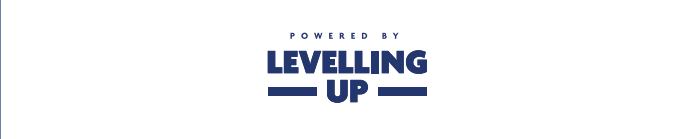 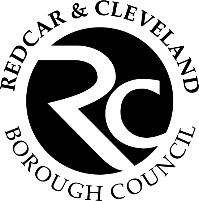 Zetland Road Heritage SchemeDescription Of Works FormBefore this form is completed please ensure that: -You have read the guidelines of the scheme. Please return your completed form to:Amy MeadowsPlace Development and Investment TeamRedcar & Cleveland HouseKirkleatham StreetRedcarYorkshireTS10 1RTTelephone Number. 07870158399Email: amy.meadows@redcar-cleveland.gov.uk1.1 Business NameAddress:Postcode:2.1	Name of Applicant:
Preferred correspondence address (if different from address given in) 1.1:


Post Code:Phone Number:Email address:Applicant Status:

Please state whether you are the owner or the tenant. If neither please state your interest in the property. If you are the tenant, you will need your landlord’s permission to carry out the works.
3.1	Project Theme (Select all that apply):
Full shop facades (including windows and doors) External upper floor renovations (including windows) External facade decoration Removal of shutters or uplift work if shutters cannot be removed 
Project Description:

Please provide a description of your project detailing precisely what the grant will be spent on.Match Contribution:

Please confirm that you have read and understand the guidelines regarding match funding (please see attached guidelines document).Yes No 4.1    Grant support required:

The amount of support that you require from the scheme - any award will not exceed £30,000 per property.
4.2    Are you aware of any business rate arrears connected to the property within this     application?

If Yes please give details.4.3    Are you aware of any business rate arrears elsewhere within Redcar & Cleveland?If Yes please give details.
SignedPrint NameDate